La Principale adjointe aux Parents d’élèves       Ecole ouverte – mercredis 2017 Madame, Monsieur, Le collège Eugène Varlin participe au dispositif « Ecole ouverte » qui permet à votre enfant de bénéficier d’une ou plusieurs activités. Cochez les activités souhaitées en faisant attention à ce que les jours, les horaires soient compatibles.Comptant sur la participation de nombreux élèves, je vous prie de recevoir, Madame, Monsieur, mes salutations cordiales.  								La Principale adjointe, Mme PHILIPPERendre cette feuille à la loge pour le 10/10/17 Mme, M. ................................. .............................autorise mon fils, ma fille ………………………………………. en classe de ……….. à participer aux activités de l'opération "Ecole ouverte" organisée par le COLLEGE Eugène Varlin durant les mercredis du 08/11/2017 au 19/12/2017, y compris pour les  sorties.Je confirme avoir pris connaissance du programme des activités et je m'engage à ce que mon enfant soit présent aux activités : en ne venant pas sans prévenir, il prive un autre enfant de l'activité.Signature :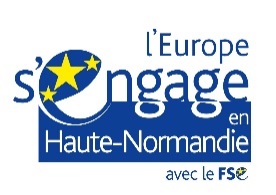 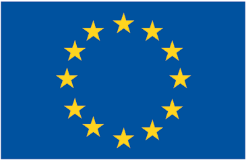 Union européenneCette opération est cofinancée par l’Union Européenne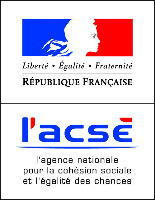 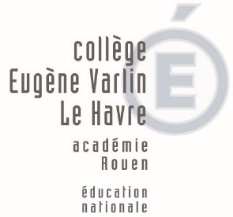 Tous les mercredis après-midi Tous les mercredis après-midi Tous les mercredis après-midi 13h – 14h30Atelier musical13h30 -  15h30Scrapbooking, activité manuelle de décoration13h30 -  15h30Atelier informatique13h30 -  15h30Le fantôme blanc : Court métrage sur les réseaux sociaux13h30 -  15h30Danse (1 mercredi sur deux)Mercredi 8 novembre après-midiMercredi 8 novembre après-midiMercredi 8 novembre après-midi13h30-17h00Ciné-club à la médiathèque NiemeyerMercredi 15 novembre après-midiMercredi 15 novembre après-midiMercredi 15 novembre après-midi13h30-16h30Sortie musée au HavreMercredi 22 novembre après-midiMercredi 22 novembre après-midiMercredi 22 novembre après-midi13h30-17h00Ciné-club à la médiathèque NiemeyerMercredi 5 décembre après-midiMercredi 5 décembre après-midiMercredi 5 décembre après-midi13h30-16h30Sortie bowling14h00-16h00Arena Five Mercredi 13 décembre après-midiMercredi 13 décembre après-midiMercredi 13 décembre après-midi13h30-17h00Ciné-club à la médiathèque Niemeyer14h00-16h30Sortie patinoireMercredi 19 décembre après-midiMercredi 19 décembre après-midiMercredi 19 décembre après-midi14h00-16h30Sortie patinoire14h00-16h00Arena Five 